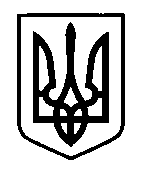 УКРАЇНАПрилуцька міська радаЧернігівська областьУправління освіти Про підсумки участі учнів ЗЗСО міста у ІІІ та IV етапах Всеукраїнських учнівських олімпіад з навчальних предметів у 2017-2018 н.р.Відповідно до наказу управління освіти і науки Чернігівської обласної державної адміністрації від 20.04.2018 року № 159 «Про підсумки проведення Всеукраїнських учнівських олімпіад з навчальних предметів у 2017-2018 навчальному році» протягом січня-лютого на базі навчальних закладів міста Чернігова було проведено ІІІ етап Всеукраїнських учнівських олімпіад з навчальних предметів. В якому взяло участь 92 учня із закладів загальної середньої освіти міста (далі ЗЗСО).Управлінням освіти, міським методичним центром своєчасно були проведені всі організаційні заходи щодо забезпечення участі школярів міста у предметних олімпіадах: сформовані команди з 18 навчальних дисциплін, замовлені місця для проживання учасників, визначені супроводжуючі, проведені інструктажі з техніки безпеки. Відповідно до рекомендацій Міністерства освіти і науки України учасникам обласного етапу олімпіад були запропоновані завдання, орієнтовані на програмовий матеріал із базових предметів із урахуванням рівня складності завдань ІV етапу Всеукраїнських учнівських олімпіад. Олімпіади з математики, інформатики, інформаційних технологій та біології були проведені за завданнями Міністерства освіти і науки України.За підсумками ІІІ етапу Всеукраїнських учнівських олімпіад з навчальних предметів команда міста Прилук, посіла друге загальнокомандне місце серед міст та районів Чернігівської області, виборовши 59 дипломів (64%), це на 3 дипломи більше ніж у минулому 2016-2017н.р (56 дипломів - 64%). Дипломів І ступеня – 6, ІІ ступеня – 20, ІІІ ступеня – 33. Найкращі результати показали команди учнів з хімії, української мови та літератури, німецької, французької мови, економіки, трудового навчання зайнявши перше, друге та третє загальнокомандні місця. Значно покращили свої результати в порівнянні з минулим роком учнівські команди з екології піднявшись з 11 на 5 місце, ІКТ з 11 на 6 місце та хімії з 6 на 1 місце. Показали гірші результати в порівнянні з минулим роком команди учнів: з біології перемістившись – з 1 на 22 місце; історії – з 5 на 12; основ правознавства – з 4 на 10. Найнижчі загальнокомандні місця мають команди учнів з біології та історії – 22 та 12 місця. Низькі результати, які значно вплинули на зниження загальнокомандних місць показали учні переможці ІІ міського етапу учнівських олімпіад: Власенко В.В. (історія - 30 місце) – гімназія №1 імені Георгія Вороного; Шевченко Ю.О. (російська мова і література – 33 місце) – ЗОШ І-ІІІ ст.№2; Каліш Ю.В. (біологія – 29-31 місце) – ЗОШ І-ІІІ ст. № 3 імені Сергія Гордійовича Шовкуна ;Терещенко С.Ю.  (біологія – 33 місце), Волкова М.Ю. (біологія – 21 місце), Кравченко Ю.Ю. (російська мова та література – 20 місце) – ЗОШ І-ІІІ ст.№7; Каменюк Д.О. (правознавство – 30 місце), Ворчак А.Ю. (біологія – 22-23 місце) – гімназія №5 імені Віктора Андрійовича Затолокіна; Лісовець К.О. (інформаційні технології – 28 місце), Даниленко К.В. (екологія – 21-22 місце) – СШ І-ІІІ ст.№6 з поглибленим вивченням інформаційних технологій;Куницький О.В. (біологія – 27-29 місце) – ЗОШ І-ІІІ ст.№10, Воробйов Ю.С. (історія – 24-25 місце) – ЗОШ І-ІІІ ст.№12, Василика Є.В. (правознавство – 20-22 місце) – ЗОШ І-ІІІ ст.№13 імені Святителя Іоасафа Бєлгородського; Сидоренко В.П. (математика – 21 місце) - ЗОШ І-ІІІ ст.№14.Більшу половину переможців ІІІ етапу Всеукраїнських учнівських олімпіад з навчальних предметів складають представники закладів освіти нового типу гімназій №№ 1,5 та СШ І-ІІІ ст. № 6 – 32 учня: гімназія №5 імені Віктора Андрійовича Затолокіна – 13 дипломів, гімназія № 1 імені Георгія Вороного – 8 дипломів, СШ І-ІІІ ст. № 6 з поглибленим вивченням інформаційних технологій – 10 дипломів. В порівнянні з минулим 2016-2017 н.р. даний показник становив 37 дипломів, знизили свої показники гімназії №1,5 на 4 дипломи менше ніж у минулому навчальному році. Серед загальноосвітніх шкіл найкращі результати показали учні ЗОШ І-ІІІ ст. № 7 – 17 дипломів. Учні ЗОШ І-ІІІ ст. № 14 вибороли 5 дипломів, по 2 дипломи мають учні ЗЗСО №№ 3, 13 імені Святителя Іоасафа Бєлгородського, один диплом мають учні ЗОШ І-ІІІ ст. №9. Другій рік поспіль в числі переможців ІІІ етапу Всеукраїнських учнівських олімпіад з навчальних предметів немає учнів ЗОШ І-ІІІ ст. №№ 10, 12 та в цьому навчальному році переможці відсутні і в ЗОШ І-ІІІ ст.№2. По два диплома на ІІІ етапі Всеукраїнських учнівських олімпіад отримали: Мінченко Володимир, учень гімназії № 1 імені Георгія Вороного, з фізики та ІКТ; Волкова Валерія, учениця гімназії №5 імені Віктора Андрійовича Затолокіна, з хімії та трудового навчання; Чайка Нікіта, учень СШ І-ІІІ ст.№6 з поглибленим вивченням інформаційних технологій, з англійської мови та хімії; Шамро Марія, учениця ЗОШ І-ІІІ ст.№14, з англійської мови, української мови та літератури. Найбільше переможців ІІІ етапу Всеукраїнських учнівських олімпіад підготували вчителі: Склярова В.Ю. – 4 переможці (фізика та економіка), Бондаренко С.М. – 3 переможці (інформатика та астрономія) – ЗОШ І-ІІІ ст.№7, по два переможця підготували: Ліпін В.П. (ІКТ та інформатика) – гімназія № 1 імені Георгія Вороного; Дубогай Г.М. (фізика та астрономія) – ЗОШ І-ІІІ ступенів №3 імені Сергія Гордійовича Шовкуна; Жилкіна Т.І. (біологія та екологія) – гімназія № 5 імені Віктора Андрійовича Затолокіна; Дротянко Н.В. (трудове навчання) – СШ І-ІІІ ступенів №6 з поглибленим вивченням інформаційних технологій; Мандзюк О.В. (історія) та Губар Н.А. (хімія) – ЗОШ І-ІІІ ступенів №7; Чайка І.В. (англійська та німецька мова) – ЗОШ І-ІІІ ступенів №13 імені Святителя Іоасафа Белгородського.Переможцями IV етапу Всеукраїнських учнівських олімпіад стали:Дорошенко Анастасія з української мови і літератури (вчителі Бойко Н.В., Лоза Н.В.), Кабанець Сніжана з української мови і літератури (вчитель Романченко О.С.), Мариненко Діана з української мови і літератури (вчитель Левченко В.І.) – гімназія № 5 імені Віктора Андрійовича Затолокіна; Клязника Дмитро з хімії (вчитель Глушак Г.П.) – гімназія №1 імені Георгія Вороного, Герасименко Віталій  з хімії ( вчитель Губар Н.А.)–ЗОШ І-ІІІ ст. № 7. Виходячи з вищевикладеного,НАКАЗУЮ:Оголосити подяку начальника управління освіти:Вчителям, які підготували переможців IV етапу Всеукраїнських учнівських олімпіад:Левченко В.І., вчителю української мови та літератури гімназії № 5 імені Віктора Андрійовича Затолокіна;Бойко Н.В., вчителю української мови та літератури гімназії № 5 імені Віктора Андрійовича Затолокіна;Лозі Н.В., вчителю української мови та літератури гімназії № 5 імені Віктора Андрійовича Затолокіна;Романченко О.С., вчителю української мови та літератури гімназії № 5 імені Віктора Андрійовича Затолокіна;Глушак Г.П., вчителю хімії гімназії №1 імені Георгія Вороного;Губар Н.А., вчителю хімії ЗОШ І-ІІІ ступенів №7.Учням, які стали учасниками та переможцями IV етапу Всеукраїнських учнівських олімпіадах з навчальних предметів у 2017-2018 н.р.:Дорошенко Анастасії, учениці 10 класу гімназії № 5 імені Віктора Андрійовича Затолокіна; Кабанець Сніжані, учениці 11 класу гімназії № 5 імені Віктора Андрійовича Затолокіна; Мариненко Діані, учениці 8 класу гімназії № 5 імені Віктора Андрійовича Затолокіна; Клязниці Дмитру, учню 8 класу гімназії № 1 імені Георгія Вороного;Герасименку Віталію, учню 10 класу ЗОШ І-ІІІ ступенів № 7.Вчителям, які підготували найбільшу кількість учнів-переможців ІІІ етапу Всеукраїнських учнівських олімпіад: Скляровій В.Ю., вчителю фізики та економіки ЗОШ І-ІІІ ст. № 7;Бондаренку С.М., вчителю інформатики та астрономії ЗОШ І-ІІІ ст. № 7;Мандзюк О.В., вчителю історії ЗОШ І-ІІІ ст. № 7;Губар Н.А., вчителю хімії ЗОШ І-ІІІ ст. № 7;Ліпіну В.П., вчителю інформатики та ІКТ гімназії №1 імені Георгія Вороного;Дубогай Г.М., вчителю фізики та астрономії ЗОШ І-ІІІ ст.№3 імені Сергія Гордійовича Шовкуна;Жилкіній Т.І., вчителю біології та екології гімназії №5 імені Віктора Андрійовича Затолокіна;Дротянко Н.В., вчителю трудового навчання СШ І-ІІІ ст.№6 з поглибленим вивченням інформаційних технологій;Чайці І.В., вчителю іноземної мови ЗОШ І-ІІІ ст. №13 імені Святителя Іоасафа Бєлгородського.Міському методичному центру (Чернякова С.М.):Враховуючи результати, викладені в додатках 1,2,3,4 проаналізувати виступ учнів на ІІІ, IV етапах Всеукраїнських учнівських олімпіад з навчальних дисциплін на засіданнях міських методичних об'єднань учителів (травень, серпень 2018 року).Організувати зустріч міського голови з учнями-переможцями ІІІ, IV етапів Всеукраїнських учнівських олімпіад з базових дисциплін у червні поточного року.Висвітлити в ЗМІ інформацію про учнів-переможців Всеукраїнської учнівської олімпіади та вчителів, які їх підготували. Директорам ЗЗСО:Відзначити учнів та вчителів, учні яких стали переможцями ІІІ етапу, учасниками та переможцями IV етапу Всеукраїнських учнівських олімпіад з навчальних предметів у 2017-2018 н.р.Посилити роботу по виявленню обдарованих учнів та підготовці їх до предметних олімпіад.Враховуючи результати, викладені в додатку 5, проаналізувати на серпневих педагогічних радах виступи учнів на ІІ та ІІІ етапах олімпіад з базових предметів.Головному спеціалісту управління освіти (Колошко О.П.) брати до уваги результативність виступу учнів у ІІ та ІІІ етапах Всеукраїнських олімпіад з навчальних предметів під час тематичних та комплексних перевірок аналізувати результативність участі команд навчальних закладів міста у Всеукраїнських учнівських олімпіадах.Контроль за виконанням даного наказу покласти на заступника начальника управління освіти Ходюк В.Г.Начальник управління освіти							С.М. ВОВКПідготував:		                                                  Т.В.Клименко			                       Погодженоюрисконсульт:	                                                      Д.В.Бондаренко	Додаток № 1до наказу управління освіти від 25.04.2018 р. № 81Кількість дипломів, яку вибороли учні м. Прилуки на ІІІ етапі Всеукраїнських олімпіад в розрізі ЗЗСО містаДодаток № 2до наказу управління освіти від 25.04.2018 р. № 81Розподіл загальнокомандних місць ІІІ етапу Всеукраїнських предметних олімпіадДодаток № 3до наказу управління освіти від 25.04.2018 р. № 81Кількість дипломів, яку вибороли учні м. Прилуки на ІІІ етапі Всеукраїнських олімпіадДодаток № 4до наказу управління освіти від 25.04.2018 р. № 81 Кількість дипломів, яку вибороли учні м. Прилуки на ІV етапі Всеукраїнських олімпіад в розрізі ЗЗСО містаДодаток № 5до наказу управління освіти від 25.04.2018 р. № 81Результативність участі учнів ЗЗСО в ІІ та ІІІ етапах Всеукраїнських учнівських олімпіад з навчальних предметіву 2017 - 2018 н.р.25 квітня 2018 р.НАКАЗм. Прилуки№ 81 ЗЗСО2016201620162016201620162016201720172017201720172017201820182018201820182018ЗЗСОДипломиДипломиДипломиДипломиДипломиУчасники% переможцівДипломиДипломиДипломиДипломиУчасники% переможцівДипломиДипломиДипломиДипломиУчасники% переможцівЗЗСОІІІІІІІІІВсьогоУчасники% переможцівІІІІІІВсьогоУчасники% переможцівІІІІІІВсьогоУчасники% переможцівГімназія № 11451010758%14712475%1359556%Гімназія № 51361010952%26917674%32813765%СШ І-ІІІ ст. № 62441010471%3328657%13610567%ЗОШ І-ІІІ ст. № 2--111150%11-100%----10%ЗОШ І-ІІІ ст. № 3-----20%11-100%-112250%ЗОШ І-ІІІ ст. № 72551212957%136101050%18817771%ЗОШ І-ІІІ ст. № 9--222340%22340%--11150%ЗОШ І-ІІІ ст. № 10-----------------20%ЗОШ І-ІІІ ст. № 12-----------------10%ЗОШ І-ІІІ ст. № 13--222166%11150%--22167%ЗОШ І-ІІІ ст. № 14-3144180%44267%-325183%Всього6192651513757%72029563264%62033593364%Заклади освіти нового типу4111530302060%61318371670%5819321765%РокиПредметиПредметиПредметиПредметиПредметиПредметиПредметиПредметиПредметиПредметиПредметиПредметиПредметиПредметиПредметиПредметиПредметиПредметиПредметиПредметиЗагальнеРейтингРокиІсторіяУкраїнська мова та літератураАнглійська моваНімецька моваФранцузька моваХіміяОснови інформатикиІКТМатематикаГеографіяОснови економікиБіологіяТрудове навчанняФізикаОснови правознавстваЕкологіяРосійська моваАстронміяПедагогіка і психологіяФізична культура і спортЗагальнеРейтинг201183-4462121445194112634,22012346421142639122168165-635,120132587-1022213267913101891118-20931,320141637--145233333345741231,322015914Не було предста вниківНе було предста вників522672742114125Не проводилася Не проводилася 21,3620161033323642231415162046Не проводилася Не проводилася 21,30201753232631139315441176Не проводилася Не проводилася 21,382018121532146763223410554Не проводиласяНе проводилася21,34РокиПредметиПредметиПредметиПредметиПредметиПредметиПредметиПредметиПредметиПредметиПредметиПредметиПредметиПредметиПредметиПредметиПредметиПредметиПредметиЗагальна кількість дипломівРокиІсторіяУкраїнська мова та літератураАнглійська моваНімецька моваФранцузька моваХіміяМатематикаОснови економікиБіологіяТрудове навчанняГеографіяОснови інформатикиІКТФізикаОснови правознавстваЕкологіяРосійська моваАстронміяПедагогіка і психологіяФізична культураЗагальна кількість дипломів20113331056124412420040201278511542334322413015920135431186136642541200163201425300764575025325211652015353Не було представниківНе було представників3244351352111Не проводиласяНе проводилася 46201616510	5744351221031Не проводиласяНе проводилася 512017385204334352054221Не проводиласяНе проводилася 562018285205213654262123Не проводиласяНе проводилася59ЗНЗГімназія № 1Гімназія № 1Гімназія № 5Гімназія № 5СШ І-ІІІ ст. № 6СШ І-ІІІ ст. № 6ЗОШ І-ІІІ ст. № 2ЗОШ І-ІІІ ст. № 2ЗОШ І-ІІІ ст. № 3ЗОШ І-ІІІ ст. № 3ЗОШ І-ІІІ ст. № 7ЗОШ І-ІІІ ст. № 7ЗОШ І-ІІІ ст. № 9ЗОШ І-ІІІ ст. № 9ЗОШ І-ІІІ ст. № 10ЗОШ І-ІІІ ст. № 10ЗОШ І-ІІІ ст. № 12ЗОШ І-ІІІ ст. № 12ЗОШ І-ІІІ ст. № 13ЗОШ І-ІІІ ст. № 13ЗОШ І-ІІІ ст. № 14ЗОШ І-ІІІ ст. № 14Всього по містуВсього по містуВсього по містуРокиУчасникПереможецьУчасникПереможецьУчасникПереможецьУчасникПереможецьУчасникПереможецьУчасникПереможецьУчасникПереможецьУчасникПереможецьУчасникПереможецьУчасникПереможецьУчасникПереможецьУчасникПереможець%20111-1-31----3-1-----1---10-10%201211--21----3-11--------7343%20131-1-3---113-----------9111%201422--------------------22100%2015211-----------------114250%2016--1121----31------------50%2017113232----11----------8675%20181133----1-11----------6583% № п/пП.І.Б. учняНазва олімпіадиКласЗЗСОДиплом(місце)ІІ етапДиплом(місце)ІІІ етапМариненко Д.В.Українська мова і література8Гімназія № 511 (І ст.)Скляр А.А.Українська мова і література8ЗОШ І-ІІІ ст. № 728 (ІІ ст.)Петрикова Я.О.Українська мова і література8Гімназія № 133 (ІІ ст.)Аблясова А.С.Українська мова і література9СШ І-ІІІ ст. № 612 (ІІ ст.)Дорошенко А.А.Українська мова і література10Гімназія № 511 (І ст.)Прохорська О.С.Українська мова і література10СШ І-ІІІ ст. № 624 (ІІ ст.)Кабанець С.С.Українська мова і література11Гімназія № 511 (І ст.)Шамро М.Р.Українська мова і література11ЗОШ І-ІІІ ст. № 1424 (ІІ ст.)Мущерова Р.В.Історія8Гімназія № 5119Власенко В.В.Історія9Гімназія № 1130Каленіченко В.О.Історія9ЗОШ І-ІІІ ст. № 7213 (ІІІ ст.)Скрипченко М.В.Історія10Гімназія № 5114Сидоренко А.С.Історія10ЗОШ І-ІІІ ст. № 725 (ІІ ст.)Воробйов Ю.С.Історія11ЗОШ І-ІІІ ст.№12124-25Харечко О.І.Фізика8ЗОШ І-ІІІ ст. № 718 (ІІІ ст.)Нестеренко К.В.Фізика9ЗОШ І-ІІІ ст. № 318 (ІІІ ст.)Рудоміна М.В.Фізика9ЗОШ І-ІІІ ст. № 7212 (ІІІ ст.)Владіміров А.О.Фізика10Гімназія № 1210 (ІІІ ст.)Черня А.П.Фізика11ЗОШ І-ІІІ ст. № 718 (ІІІ ст.)Мінченко В.Ю.Фізика11Гімназія № 122 (ІІ ст.)Метіль Д.О.Математика7Гімназія № 516Люлька В.С.Математика7ЗОШ І-ІІІ ст. № 7213Сидоренко В.П.Математика8ЗОШ І-ІІІ ст. № 14121Царук П.В.Математика9ЗОШ І-ІІІ ст. № 712-3 (ІІ ст.)Нестеренко К.В.Математика9ЗОШ І-ІІІ ст. № 3211-13Линник А.О.Математика10ЗОШ І-ІІІ ст. № 7111-12Тертична Н.О.Математика10Гімназія № 5215-18Руденко Я.О.Математика11ЗОШ І-ІІІ ст. № 715-6 (ІІІ ст.)Герасименко М.О.Математика11Гімназія № 529Мінченко В.Ю.Математика11Гімназія № 138Шматко В.О.Географія 11СШ І-ІІІ ст. № 616 (ІІІ ст.)Гончаренко Д.С.Географія 11ЗОШ І-ІІІ ст. № 715 (ІІ ст.)Компанченко К.Ю.Географія 10Гімназія № 527 (ІІІ ст.)Гордієнко В.С.Географія 9Гімназія № 1113 (ІІІ ст.)Волошин М.О.Географія 8СШ І-ІІІ ст. № 624 (ІІ ст.)Бобошко Б.Ю.Географія 8Гімназія № 11Захв.Скрибченко Я.В.Географія 8ЗОШ І-ІІІ ст. № 10218Куницький О.В.Біологія8ЗОШ І-ІІІ ст. № 10127-29Ворчак А.Ю.Біологія8Гімназія № 5222-23Каліш Ю.В.Біологія9ЗОШ І-ІІІ ст. № 3129-31Полоз К.В.Біологія9Гімназія №1214-15 (ІІІ ст.)Цигура О.Ю.Біологія10Гімназія №518 (ІІІ ст.)Волкова М.Ю.Біологія10ЗОШ І-ІІІ ст. № 7221Бойко В.В.Біологія11Гімназія №5110 (ІІІ ст.)Терещенко С.Ю.Біологія11ЗОШ І-ІІІ ст. № 7233Клязніка Д.В.Хімія8Гімназія № 111 (І ст.)Філозоп Д.В.Хімія9ЗОШ І-ІІІ ст. № 714 (ІІ ст.)Герасименко В.А.Хімія10ЗОШ І-ІІІ ст. № 711 (І ст.)Волкова В.Т.Хімія10Гімназія № 526 (ІІІ ст.)Чайка Н.А.Хімія11СШ І-ІІІ ст..№615 (ІІІ ст.)Богдан Р.Р.Астрономія10ЗОШ І-ІІІ ст. № 717 (ІІІ ст.)Герасименко М.О.Астрономія11Гімназія № 5112 (ІІІ ст.)Безкровний Є.О.Астрономія11ЗОШ І-ІІІ ст. № 322 (ІІ ст.)Шебанов О.В.Інформатика8Гімназія №117Бабко А.С.Інформатика9ЗОШ І-ІІІ ст. № 7111Шуляк Б.О.Інформатика10ЗОШ І-ІІІ ст. № 716 (ІІІ ст.)Прохорська О.С.Інформатика10СШ І-ІІІ ст. № 6210Борзаков А.А.Інформатика11ЗОШ І-ІІІ ст. № 719 (ІІІ ст)Мусієвський Є.Р.Інформатика11ЗОШ І-ІІІ ст. № 1424 (ІІ ст.)Головенець Р.С.Інформатика11Гімназія №138-9 (ІІІ ст.)Даниленко К.В.Екологія 11СШ І-ІІІ ст. № 6121-22Плодієнко В.А.Екологія 10Гімназія № 514 (ІІ ст.)Каменюк Д.О.Правознавства9Гімназія № 5130Василика Є.В.Правознавства9ЗОШ І-ІІІ ст. № 13220-22Макаренко А.В.Правознавства10ЗОШ І-ІІІ ст. № 713 (ІІ ст.)Скрипченко М.В.Правознавства10Гімназія №52Захв.Отрошенко Д.М.Правознавства11Гімназія №519 (ІІІ ст.)Бобир Г.Ф.Німецька мова9ЗОШ І-ІІІ ст. № 1338 (ІІІ ст.)Чайка Д.В.Німецька мова10ЗОШ І-ІІІ ст. № 1323 (ІІІ ст.)Галета З.О.Французька мова9СШ І-ІІІ №614Кравченко Ю.Ю.Російська мова та література9ЗОШ І-ІІІ ст. № 7120Шевченко Ю.О.Російська мова та література9ЗОШ І-ІІІ ст. № 2233Філіппова Є.А.Російська мова та література10ЗОШ І-ІІІ ст. № 715 (ІІ ст.)Мельник Є.Д.Російська мова та література11Гімназія № 113 (ІІ ст.)Лісовець К.О.Інформаційні технології9СШ І-ІІІ ст. № 6128Гриценко В.А.Інформаційні технології10Гімназія № 117-8Мінченко В.Ю.Інформаційні технології11Гімназія № 116 (ІІІ ст.)Могила Є.Р.Інформаційні технології11СШ І-ІІІ ст. № 627 (ІІІ ст.)Карабан К.І.Трудове навчання11СШ І-ІІІ ст. № 614 (ІІІ ст.)Колесник Д.С.Трудове навчання11СШ І-ІІІ ст. № 618-9 (ІІІ ст.)Бульба А.О.Трудове навчання9ЗОШ І-ІІІ ст. № 927 (ІІІ ст.)Яременко Д.І.Трудове навчання9ЗОШ І-ІІІ ст. № 1413 (ІІ ст.)Ковальчук А.І.Трудове навчання9СШ І-ІІІ ст. № 611 (І ст.)Волкова В.Т.Трудове навчання11Гімназія № 526 (ІІІ ст.)Борзаков А.А.Економіка11ЗОШ І-ІІІ ст. № 718Дядя Д.Є.Економіка10ЗОШ І-ІІІ ст. № 713 (ІІ ст.)Гоголь Д.О.Економіка10СШ І-ІІІ ст. № 6211Перніков І.О.Економіка10ЗОШ І-ІІІ ст. № 9 312Гордієнко В.С.Економіка9Гімназія № 119Куриленко С.І.Англійська мова9Гімназія № 515 (ІІ ст.)Степашко В.А.Англійська мова10ЗОШ І-ІІІ ст. № 14110 (ІІІ ст.)Чайка Н.А.Англійська мова11СШ І-ІІІ ст. № 62-314-15 (ІІІ ст.)Шамро М.Р.Англійська мова11ЗОШ І-ІІІ ст. № 142-38-9 (ІІІ ст.)Гринь І.А.Англійська мова11Гімназія № 5111 (ІІІ ст.)